Муниципальное бюджетное общеобразовательное учреждение«Средняя общеобразовательная школа № 83»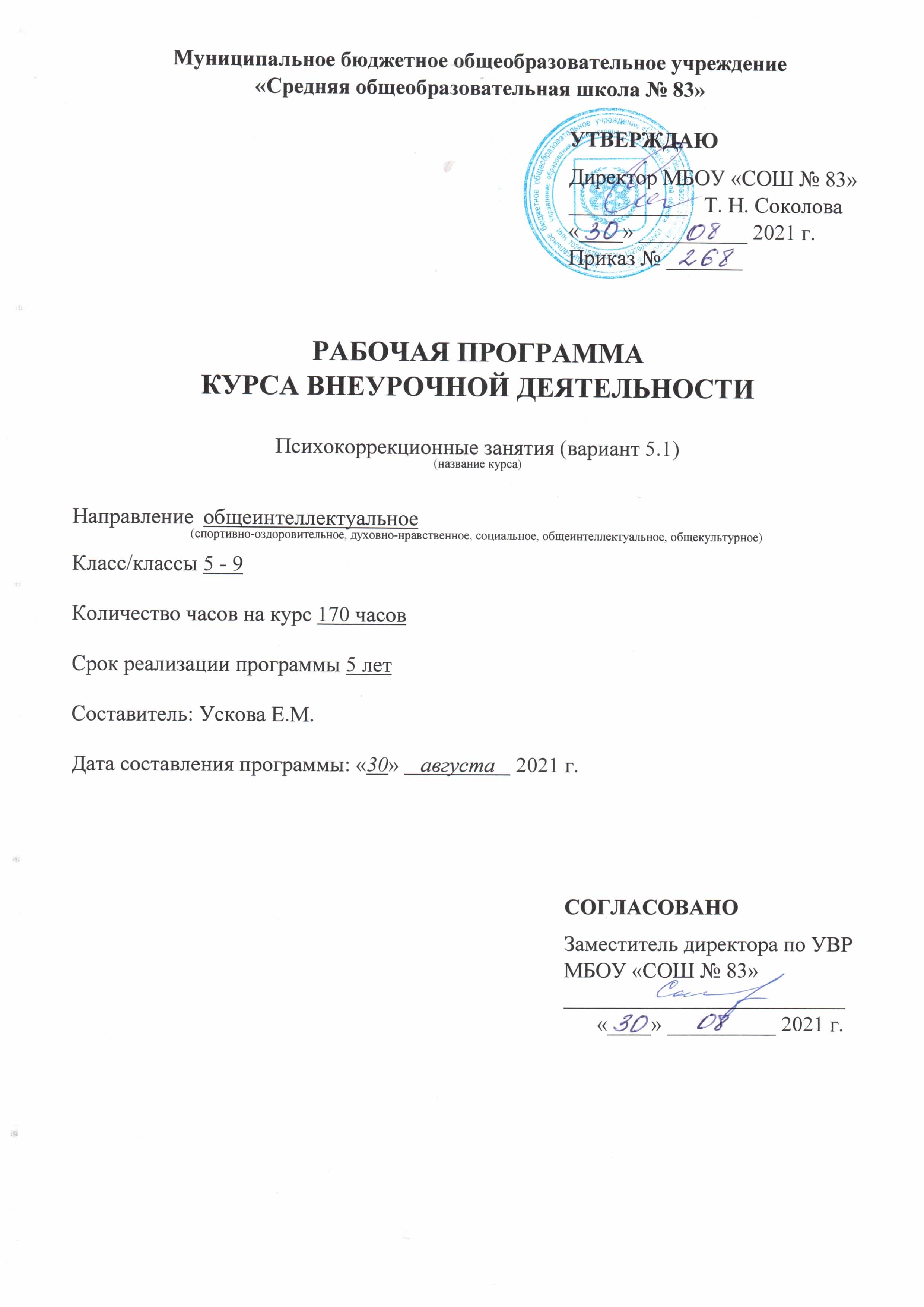 РАБОЧАЯ ПРОГРАММАКУРСА ВНЕУРОЧНОЙ ДЕЯТЕЛЬНОСТИ«Просто о сложном»по   русскому языкуНаправление  общеинтеллектуальноеКласс  9БКоличество часов на курс  68Срок реализации программы 1 годСоставитель: Сальникова Инна АркадьевнаДата составления программы: «30»    августа	 2021 г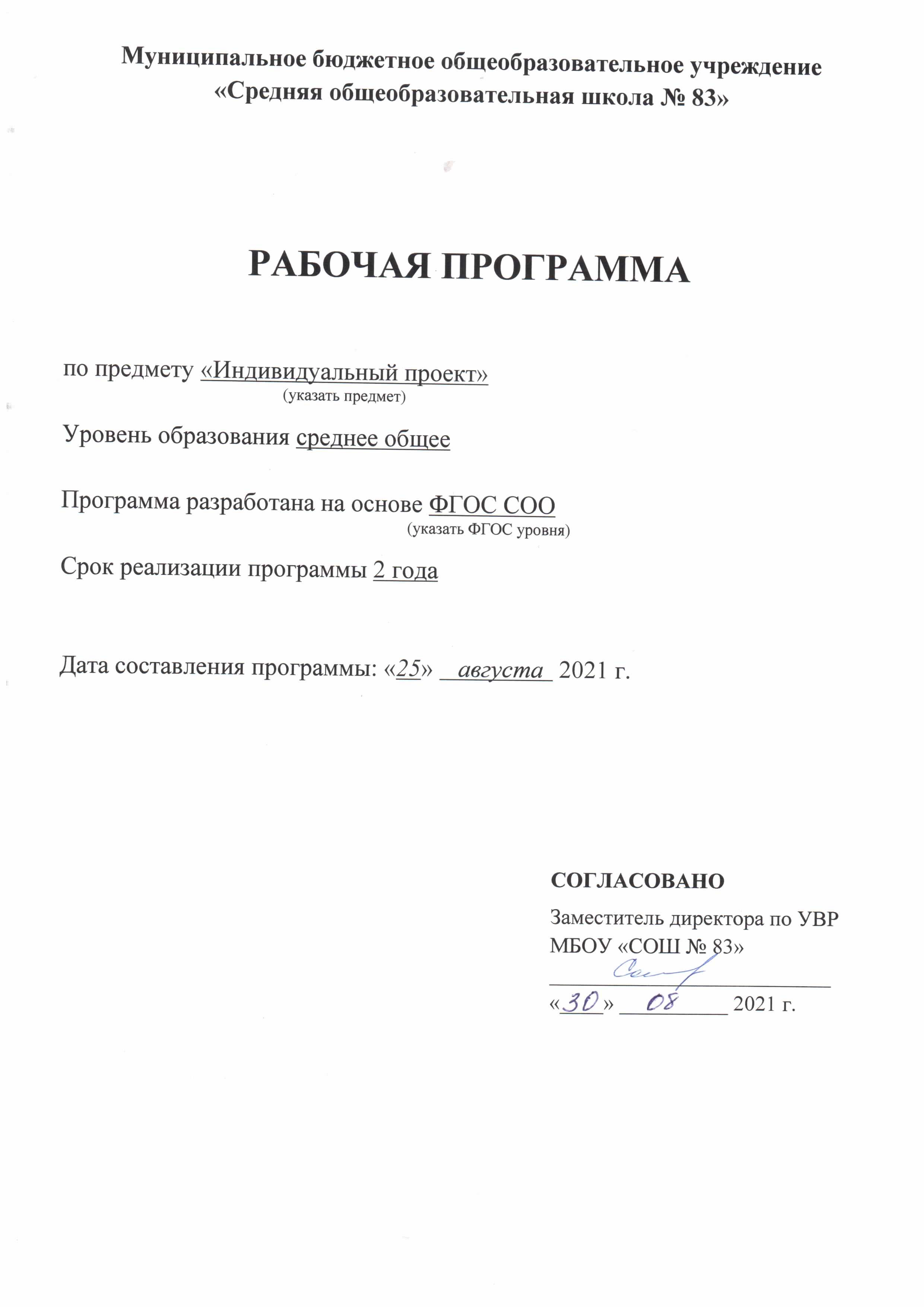 ОГЛАВЛЕНИЕ1.	Пояснительная записка ____________________________ 3 2.	Планируемые результаты освоения учебного предмета __33.	Содержание учебного предмета _____________________ 44.	Тематическое планирование ________________________55.	Приложения ____________________________________ _8ПОЯСНИТЕЛЬНАЯ ЗАПИСКАВ рабочей программе курса внеурочной деятельности по русскому языку для 9 класса нашли отражение цели и задачи изучения русского языка на ступени основного общего образования, изложенные в пояснительной записке к Примерной программе на основе федерального государственного образовательного стандарта. Они формируются на нескольких уровнях:глобальном: социализация обучаемых как вхождение в мир культуры и социальных отношений, осваиваемых в процессе знакомства с миром речевого этикета;приобщение к познавательной культуре как системе научных ценностей, накопленных в сфере речевого этикета;ориентацию в системе моральных норм и ценностей: признание высокой ценности жизни во всех ее проявлениях, воспитание культуры речи;развитие познавательных мотивов, направленных на получение нового знания о тексте как единице языка, его особенностях;овладение ключевыми компетентностями: учебно-познавательными, информационными, коммуникативными;Метапредметном: овладение составляющими исследовательской и проектной деятельности;умение работать с разными источниками: находить информацию в различных источниках, анализировать и оценивать, преобразовывать из одной формы в другую;способность выбирать целевые и смысловые установки в своих действиях и поступках по отношению к речи;умение использовать речевые средства для создания текста, сравнивать разные точки зрения, отстаивать свою позицию;Предметном: выделение существенных признаков изучаемых объектов (отличительных признаков текста, типов проблем, необходимых речевых средств и т.п.);классификация-определение принадлежности необходимых языковых средств к определённому типу текста;объяснение роли текста – рассуждения в жизни людей;различие типов текста, проблем;сравнение языковых средств.овладение методам: наблюдение и описание.Цель курса внеурочной деятельности: формирование и развитие языковой личности, обладающей лингвистической, языковой, творческой компетентностями.В рабочей программе курса нашли отражение следующие задачи:воспитание духовно богатой нравственно ориентированной личности с развитым чувством самосознания;овладение системой знаний, языковыми и речевыми умениями и навыками, развитие готовности и способности к речевому взаимодействию и взаимопониманию, потребности в речевом самосовершенствовании, овладение важнейшими общеучебными умениями и универсальными учебными действиями;развитие интеллектуальных и творческих способностей обучающихся, развитие речевой культуры обучающихся:совершенствование коммуникативных способностей, формирование готовности к сотрудничеству, умений вести диалог.Реализуемые технологии:- технология проблемного обучения:- исследовательская технология;- технология «Письмо»;- технология «Творческие мастерские»;- ИКТ и другие.Рабочая программа ориентирована на использование учебника (УМК Л.А. Тростенцовой): Русский язык. 9 кл.: учеб. для общеобразоват. организаций/Л.А. Тростенцова, Т.А. Ладыженская. – М.: Просвещение, 2018.- 207 с., дополнительной литературы.Содержание курса  направлено на формирование универсальных учебных действий, обеспечивающих развитие познавательных и коммуникативных качеств личности. Обучающиеся включаются в проектную исследовательскую деятельность, основу которой составляют такие учебные действия, как умение видеть проблемы, ставить вопросы, классифицировать, наблюдать, делать выводы, объяснять правописание орфограмм, доказывать, давать определения понятий, структурировать материал и др. Сюда же относятся приемы, сходные с определением понятий: описание, характеристика, разъяснение, сравнение, различение, классификация, наблюдение, умения делать выводы и заключения, структурировать материал и др. Учащиеся включаются в коммуникативную учебную деятельность, где преобладают такие её виды, как умение полно и точно выражать свои мысли, аргументировать свою точку зрения, работать в группе, представлять и сообщать информацию в устной и письменной форме, работать с текстом, вступать в диалог и т. д.Программа курса внеурочной деятельности по русскому языку в 9 классе рассчитана на 68 часов.ПЛАНИРУЕМЫЕ РЕЗУЛЬТАТЫ ОСВОЕНИЯ УЧЕБНОГО ПРЕДМЕТАЛичностные результаты обучениявоспитание гражданской идентичности: патриотизма, любви и уважения к Отечеству;формирование ответственного отношения к учению, готовности и способности обучающихся к саморазвитию и самообразованию на основе мотивации к обучению и познанию;формирование осознанного, уважительного и доброжелательного отношения к другому человеку;освоение социальных норм, правил поведения, социальных ролей;развитие морального сознания и компетентности в решении моральных проблем на основе личностного выбора;формирование коммуникативной компетентности в общении со сверстниками, взрослыми в процессе деятельности разных видов;формирование целостного мировоззрения;формирование ценности здорового и безопасного образа жизни;развитие эстетического сознания.Метапредметные результаты обученияРегулятивные универсальные учебные действияВыпускник научится:целеполаганию, включая постановку новых целей, преобразование практической задачи в познавательную;самостоятельно анализировать условия достижения цели на основе учёта выделенных учителем ориентиров действия в новом учебном материале;планировать пути достижения целей;устанавливать целевые приоритеты;уметь самостоятельно контролировать своё время и управлять им;принимать решения в проблемной ситуации на основе переговоров;осуществлять констатирующий и предвосхищающий контроль по результату и по способу действия; актуальный контроль на уровне произвольного внимания;адекватно самостоятельно оценивать правильность выполнения действия и вносить необходимые коррективы в исполнение как в конце действия, так и по ходу его реализации;основам прогнозирования как предвидения будущих событий и развития процесса.Выпускник получит возможность научиться:самостоятельно ставить новые учебные цели и задачи;при планировании достижения целей самостоятельно, полно и адекватно учитывать условия и средства их достижения;выделять альтернативные способы достижения цели и выбирать наиболее эффективный способ;основам саморегуляции в учебной и познавательной деятельности в форме осознанного управления своим поведением и деятельностью, направленной на достижение поставленных целей;осуществлять познавательную рефлексию в отношении действий по решению учебных и познавательных задач;адекватно оценивать объективную трудность как меру фактического или предполагаемого расхода ресурсов на решение задачи;адекватно оценивать свои возможности достижения цели определённой сложности в различных сферах самостоятельной деятельности;основам саморегуляции эмоциональных состояний;прилагать волевые усилия и преодолевать трудности и препятствия на пути достижения целей.Коммуникативные универсальные учебные действияВыпускник научится:учитывать разные мнения и стремиться к координации различных позиций в сотрудничестве;формулировать собственное мнение и позицию, аргументировать и координировать её с позициями партнёров в сотрудничестве при выработке общего решения в совместной деятельности;устанавливать и сравнивать разные точки зрения, прежде чем принимать решения и делать выбор;аргументировать свою точку зрения, спорить и отстаивать свою позицию не враждебным для оппонентов образом;задавать вопросы, необходимые для организации собственной деятельности и сотрудничества с партнёром;осуществлять взаимный контроль и оказывать в сотрудничестве необходимую взаимопомощь;адекватно использовать речь для планирования и регуляции своей деятельности;адекватно использовать речевые средства для решения различных коммуникативных задач; владеть устной и письменной речью; строить монологическое контекстное высказывание;• организовывать и планировать учебное сотрудничество с учителем и сверстниками, определять цели и функции участников, способы взаимодействия; планировать общие способы работы;• осуществлять контроль, коррекцию, оценку действий партнёра, уметь убеждать;• работать в группе — устанавливать рабочие отношения, эффективно сотрудничать и способствовать продуктивной кооперации; интегрироваться в группу сверстников и строить продуктивное взаимодействие со сверстниками и взрослыми;основам коммуникативной рефлексии;использовать адекватные языковые средства для отображения своих чувств, мыслей, мотивов и потребностей;отображать в речи (описание, объяснение) содержание совершаемых действий как в форме громкой социализированной речи, так и в форме внутренней речи.Выпускник получит возможность научиться:учитывать и координировать отличные от собственной позиции других людей в сотрудничестве;учитывать разные мнения и интересы и обосновывать собственную позицию;понимать относительность мнений и подходов к решению проблемы;продуктивно разрешать конфликты на основе учёта интересов и позиций всех участников, поиска и оценки альтернативных способов разрешения конфликтов; договариваться и приходить к общему решению в совместной деятельности, в том числе в ситуации столкновения интересов;брать на себя инициативу в организации совместного действия (деловое лидерство);оказывать поддержку и содействие тем, от кого зависит достижение цели в совместной деятельности;осуществлять коммуникативную рефлексию как осознание оснований собственных действий и действий партнёра;в процессе коммуникации достаточно точно, последовательно и полно передавать партнёру необходимую информацию как ориентир для построения действия;вступать в диалог, а также участвовать в коллективном обсуждении проблем, участвовать в дискуссии и аргументировать свою позицию, владеть монологической и диалогической формами речи в соответствии с грамматическими и синтаксическими нормами родного языка;следовать морально-этическим и психологическим принципам общения и сотрудничества на основе уважительного отношения к партнёрам, внимания к личности другого, адекватного межличностного восприятия, готовности адекватно реагировать на нужды других, в частности оказывать помощь и эмоциональную поддержку партнёрам в процессе достижения общей цели совместной деятельности;устраивать эффективные групповые обсуждения и обеспечивать обмен знаниями между членами группы для принятия эффективных совместных решений;в совместной деятельности чётко формулировать цели группы и позволять её участникам проявлять собственную энергию для достижения этих целей.Познавательные универсальные учебные действияВыпускник научится:основам реализации проектно-исследовательской деятельности;осуществлять расширенный поиск информации с использованием ресурсов библиотек и Интернета;осуществлять выбор наиболее эффективных способов решения задач в зависимости от конкретных условий;давать определение понятиям;устанавливать причинно-следственные связи;осуществлять логическую операцию установления родовидовых отношений, ограничение понятия;обобщать понятия — осуществлять логическую операцию перехода от видовых признаков к родовому понятию, от понятия с меньшим объёмом к понятию с большим объёмом;осуществлять сравнение, сериацию и классификацию, самостоятельно выбирая основания и критерии для указанных логических операций;строить логическое рассуждение, включающее установление причинно-следственных связей;объяснять явления, процессы, связи и отношения, выявляемые в ходе исследования;основам ознакомительного, изучающего, усваивающего и поискового чтения;структурировать тексты, включая умение выделять главное и второстепенное, главную идею текста, выстраивать последовательность описываемых событий;Выпускник получит возможность научиться:основам рефлексивного чтения;ставить проблему, аргументировать её актуальность;;организовывать исследование с целью проверки гипотез;делать умозаключения (индуктивное и по аналогии) и выводы на основе аргументации.Предметные результаты обученияВыпускник научится:определять понятия «текст», признаки текста;определять понятие «смысл текста»;определять и характеризовать понятие «микротема текста»;характеризовать понятие «сжатое изложение»;характеризовать способы сжатия текста;определять понятие «художественные средства»;характеризовать виды художественных средств;определять правила правописания приставок в словах;определять правило правописания -Н-/-НН- в разных частях речи;характеризовать типы связей в словосочетании;определять синтаксис простого и сложного предложений;характеризовать структуру сочинения-рассуждения;выявлять особенности текста рассуждения;читать текст в соответствии с требованиями к интонации, темпу чтения;пересказывать текст по заданию;составлять монолог и представлять его;участвовать в диалоге по теме;определять понятия «текст», «признаки текста», «художественные средства»;сокращать текст изложения;писать текст сжатого изложения;различать виды художественных средств;определять виды художественных средств;применять правила правописания приставок в словах, -Н-/-НН- в разных частях речи;различать значения приставок при- и пре-.определять типы связей в словосочетании;подбирать синонимы типов связей слов в словосочетании;определять грамматическую основу предложений;выявлять предложения с разного рода обособлениями, уточнениями;выявлять вводные слова и предложения;определять виды связей в сложных предложениях;применять языковые средства в общении;составлять текст сочинения-рассуждения.Выпускник получит возможность научиться:на основе изученных способов сжатия текста создавать свои приёмы сокращения текста;создавать свой словарик художественных средств и фразеологизмов;сопоставлять тексты сочинений-рассуждений;выступить в роли эксперта при проверке сочинения;корректировать свои тексты изложения, сочинения;совершенствовать орфографическую и пунктуационную грамотность;совершенствовать свою культуру речи.СОДЕРЖАНИЕ КУРСАРаздел 1. Текст. Монолог. Диалог (6 ч.): Текст. Главная информация текста. Смысл текста. Чтение и пересказ текста. Монолог. Диалог. Практическая работа № 1 по теме «Текст. Монолог. Диалог».Текст. Главная информация текста. Смысл текста. Чтение и пересказ текста, требования к интонации, темпу чтения, критерии оценивания. Монолог, требования к монологу, критерии. Диалог, требования к диалогу, критерии. Практическая работа № 1 по теме «Текст. Монолог. Диалог».Формы организации: практикумы, исследование.Виды деятельности: чтение, аудирование, говорение, письмо, выполнение работ практикума.Раздел 2. Сжатое изложение (12 ч.): Анализ ошибок практической работы. Микротемы текста. План текста. Особенности сжатого изложения. Способы сжатия текста. Контрольная работа № 1 по теме «Сжатое изложение». Анализ ошибок работы.Микротемы текста – содержание текста. План текста. Особенности сжатого изложения. Способы сжатия текста. Контрольная работа № 1. Анализ ошибок работы.Формы организации: практикумы, семинар, контрольная работа.Виды деятельности: чтение, аудирование, говорение, письмо, выполнение работ практикума, выполнение заданий контрольной работы.Раздел 3. Художественные средства в тексте (8 ч.): Художественные средства в тексте. Практическая работа № 2 по теме «Художественные средства в тексте». Анализ ошибок работы.Формы организации: практикум, семинар, исследование, контрольная работа.Виды деятельности: чтение, аудирование, говорение, письмо, выполнение заданий контрольной работы.Раздел 4. Орфография (12 ч.): Правописание приставок в словах. Контрольная работа № 3 по теме «Правописание приставок в словах». Анализ ошибок работы. -Н- и –НН- в разных частях речи. Контрольная работа № 4 по теме «-Н- и –НН- в разных частях речи». Анализ ошибок работы.Формы организации: практикумы, семинар, исследование, контрольная работа.Виды деятельности: чтение, аудирование, говорение, письмо, выполнение заданий контрольной работы.Раздел 5. Синтаксис (12 ч.): Словосочетание. Систематизация и обобщение по теме «Типы связи в словосочетаниях». Синонимы типов связей в словосочетании. Контрольная работа № 5 по теме «Синонимы типов связей в словосочетании». Анализ ошибок работы. Грамматическая основа предложения. Контрольная работа № 6 по теме «Грамматическая основа предложения». Анализ ошибок работы. Систематизация и обобщение по теме «Обособленные определения и приложения». Систематизация и обобщение по теме «Обособленные обстоятельства». Контрольная работа № 7 по теме «Обособленные члены предложения». Анализ ошибок работы. Систематизация и обобщение по теме «Вводные слова и обращения». Систематизация и обобщение по теме «Сочинительная, подчинительная и бессоюзная связь между частями предложения». Систематизация и обобщение по теме «Типы подчинения в сложноподчинённом предложении». Контрольный тест № 1 по теме «Типы подчинения в сложноподчинённом предложении».Формы организации: практикумы, семинар, исследование, контрольные работы и тесты.Виды деятельности: чтение, аудирование, говорение, письмо, выполнение заданий контрольной работы, теста, работа с текстом.Раздел 6. Сочинение-рассуждение (12 ч.): Анализ ошибок контрольного теста № 1. Структура и особенности сочинения-рассуждения. Практическая работа № 2 по теме «Сочинение-рассуждение». Анализ ошибок работы.Формы организации: практикумы.Виды деятельности: чтение, аудирование, говорение, письмо, работа с текстом.Раздел 7. Итоги курса (6 ч.): Итоги курса внеурочной деятельности по русскому языку в 9 классе. Тестирование.ТЕМАТИЧЕСКОЕ ПЛАНИРОВАНИЕПРИЛОЖЕНИЕСредства обучения:Васильевых И.П., Гостева Ю.Н. ОГЭ 2016. Русский язык. 9 класс. – М., 2016.Греков В.Ф. Пособие для занятий по русскому языку. – М., 1968.Оганесян С.С. Культура речевого общения//Русский язык в школе. - № 5. – М., 1998.ОГЭ. Русский язык: типовые экзаменационные варианты: 36 вариантов/Под ред. И.П. Цыбулько. – М., 2016.Розенталь Д.Э. Справочник по правописанию и литературной правке. – М., 2005.Роль художественных средств в тексте. – Омск, 2010.Русский язык. 9 класс: учебно-методическое пособие/Под ред. Н.А. Сениной. – Ростов н/Д - М., 2010.Словарь литературоведческих терминов. – М., 1999.kruqosvet.rulangrus.ru№ п/пТема занятияКол-во часовХарактеристика деятельностиДатаПримечание1Раздел 1. Текст.Текст. Главная информация текста. Смысл текста.1Определяют понятия «текст», признаки текста, «смысл текста».Выразительно читают тексты.Пересказывают тексты по заданию.Составляют монологи и произносят их.Участвуют в диалоге.2Чтение и пересказ текста.1Определяют понятия «текст», признаки текста, «смысл текста».Выразительно читают тексты.Пересказывают тексты по заданию.Составляют монологи и произносят их.Участвуют в диалоге.3Монолог. Диалог.1Определяют понятия «текст», признаки текста, «смысл текста».Выразительно читают тексты.Пересказывают тексты по заданию.Составляют монологи и произносят их.Участвуют в диалоге.4Практическая работа № 1 по теме «Текст. Монолог. Диалог».3Определяют понятия «текст», признаки текста, «смысл текста».Выразительно читают тексты.Пересказывают тексты по заданию.Составляют монологи и произносят их.Участвуют в диалоге.5Раздел 2. Сжатое изложение.Анализ ошибок практической работы. Микротемы текста. План текста.3Анализируют ошибки практической работы.Определяют понятия «текст», признаки текста, «смысл текста», «микротема текста», «сжатое изложение», пособы сжатия текста.Характеризуют понятия «микротема текста», «сжатое изложение».Сокращают текст изложения.Пишут текст сжатого изложения.Применяют языковые средства в общении.Пишут контрольную работу.Анализируют ошибки работы.6Особенности сжатого изложения. Способы сжатия текста.3Анализируют ошибки практической работы.Определяют понятия «текст», признаки текста, «смысл текста», «микротема текста», «сжатое изложение», пособы сжатия текста.Характеризуют понятия «микротема текста», «сжатое изложение».Сокращают текст изложения.Пишут текст сжатого изложения.Применяют языковые средства в общении.Пишут контрольную работу.Анализируют ошибки работы.7Контрольная работа № 1 по теме «Сжатое изложение».3Анализируют ошибки практической работы.Определяют понятия «текст», признаки текста, «смысл текста», «микротема текста», «сжатое изложение», пособы сжатия текста.Характеризуют понятия «микротема текста», «сжатое изложение».Сокращают текст изложения.Пишут текст сжатого изложения.Применяют языковые средства в общении.Пишут контрольную работу.Анализируют ошибки работы.8Анализ ошибок работы.3Анализируют ошибки практической работы.Определяют понятия «текст», признаки текста, «смысл текста», «микротема текста», «сжатое изложение», пособы сжатия текста.Характеризуют понятия «микротема текста», «сжатое изложение».Сокращают текст изложения.Пишут текст сжатого изложения.Применяют языковые средства в общении.Пишут контрольную работу.Анализируют ошибки работы.9Раздел 3. Художественные средства в тексте.Художественные средства в тексте.4Определяют понятие «художественные средства», виды художественных средств.Различают виды художественных средств.Определяют виды художественных средств.Применяют языковые средства в тексте.Пишут контрольную работу.Анализируют ошибки работы.10Контрольная работа № 2 по теме «Художественные средства в тексте».2Определяют понятие «художественные средства», виды художественных средств.Различают виды художественных средств.Определяют виды художественных средств.Применяют языковые средства в тексте.Пишут контрольную работу.Анализируют ошибки работы.11Анализ ошибок работы.2Определяют понятие «художественные средства», виды художественных средств.Различают виды художественных средств.Определяют виды художественных средств.Применяют языковые средства в тексте.Пишут контрольную работу.Анализируют ошибки работы.12Раздел 4. Орфография.Правописание приставок в словах.2Активизируют знания правила правописания приставок в словах.Активизируют знания правила правописания -Н-/-НН- в разных частях речи.Применяют правила правописания приставок в словах, -Н-/-НН- в разных частях речи.Различают значения приставок при- и пре-.Пишут контрольные работы.Анализируют ошибки работ.13Контрольная работа № 3 по теме «Правописание приставок в словах».2Активизируют знания правила правописания приставок в словах.Активизируют знания правила правописания -Н-/-НН- в разных частях речи.Применяют правила правописания приставок в словах, -Н-/-НН- в разных частях речи.Различают значения приставок при- и пре-.Пишут контрольные работы.Анализируют ошибки работ.14Анализ ошибок работы.2Активизируют знания правила правописания приставок в словах.Активизируют знания правила правописания -Н-/-НН- в разных частях речи.Применяют правила правописания приставок в словах, -Н-/-НН- в разных частях речи.Различают значения приставок при- и пре-.Пишут контрольные работы.Анализируют ошибки работ.15-Н- и –НН- в разных частях речи.2Активизируют знания правила правописания приставок в словах.Активизируют знания правила правописания -Н-/-НН- в разных частях речи.Применяют правила правописания приставок в словах, -Н-/-НН- в разных частях речи.Различают значения приставок при- и пре-.Пишут контрольные работы.Анализируют ошибки работ.16Контрольная работа № 4 по теме«-Н- и –НН- в разных частях речи».2Активизируют знания правила правописания приставок в словах.Активизируют знания правила правописания -Н-/-НН- в разных частях речи.Применяют правила правописания приставок в словах, -Н-/-НН- в разных частях речи.Различают значения приставок при- и пре-.Пишут контрольные работы.Анализируют ошибки работ.17Анализ ошибок работы.2Активизируют знания правила правописания приставок в словах.Активизируют знания правила правописания -Н-/-НН- в разных частях речи.Применяют правила правописания приставок в словах, -Н-/-НН- в разных частях речи.Различают значения приставок при- и пре-.Пишут контрольные работы.Анализируют ошибки работ.18Раздел 5. Синтаксис.Словосочетание.Систематизация и обобщение по теме «Типы связи в словосочетаниях».1Характеризуют типы связей в словосочетании.Активизируют знания о синтаксисе простого и сложного предложений.Определяют типы связей в словосочетании.Подбирают синонимы типов связей слов в словосочетании.Пишут контрольную работу.Анализируют ошибки работы.Определяют грамматическую основу предложений.Пишут контрольную работу.Анализируют ошибки работы.Выявляют предложения с разного рода обособлениями, уточнениями.Пишут контрольную работу.Анализируют ошибки работы.Выявляют вводные слова и предложения.Определяют виды связей в сложных предложениях.Применяют языковые средства в общении.19Синонимы типов связей в словосочетании.1Характеризуют типы связей в словосочетании.Активизируют знания о синтаксисе простого и сложного предложений.Определяют типы связей в словосочетании.Подбирают синонимы типов связей слов в словосочетании.Пишут контрольную работу.Анализируют ошибки работы.Определяют грамматическую основу предложений.Пишут контрольную работу.Анализируют ошибки работы.Выявляют предложения с разного рода обособлениями, уточнениями.Пишут контрольную работу.Анализируют ошибки работы.Выявляют вводные слова и предложения.Определяют виды связей в сложных предложениях.Применяют языковые средства в общении.20Контрольная работа № 5 по теме «Синонимы типов связей в словосочетании».1Характеризуют типы связей в словосочетании.Активизируют знания о синтаксисе простого и сложного предложений.Определяют типы связей в словосочетании.Подбирают синонимы типов связей слов в словосочетании.Пишут контрольную работу.Анализируют ошибки работы.Определяют грамматическую основу предложений.Пишут контрольную работу.Анализируют ошибки работы.Выявляют предложения с разного рода обособлениями, уточнениями.Пишут контрольную работу.Анализируют ошибки работы.Выявляют вводные слова и предложения.Определяют виды связей в сложных предложениях.Применяют языковые средства в общении.21Анализ ошибок работы. Грамматическая основа предложения.1Характеризуют типы связей в словосочетании.Активизируют знания о синтаксисе простого и сложного предложений.Определяют типы связей в словосочетании.Подбирают синонимы типов связей слов в словосочетании.Пишут контрольную работу.Анализируют ошибки работы.Определяют грамматическую основу предложений.Пишут контрольную работу.Анализируют ошибки работы.Выявляют предложения с разного рода обособлениями, уточнениями.Пишут контрольную работу.Анализируют ошибки работы.Выявляют вводные слова и предложения.Определяют виды связей в сложных предложениях.Применяют языковые средства в общении.22Контрольная работа № 6 по теме «Грамматическая основа предложения».1Характеризуют типы связей в словосочетании.Активизируют знания о синтаксисе простого и сложного предложений.Определяют типы связей в словосочетании.Подбирают синонимы типов связей слов в словосочетании.Пишут контрольную работу.Анализируют ошибки работы.Определяют грамматическую основу предложений.Пишут контрольную работу.Анализируют ошибки работы.Выявляют предложения с разного рода обособлениями, уточнениями.Пишут контрольную работу.Анализируют ошибки работы.Выявляют вводные слова и предложения.Определяют виды связей в сложных предложениях.Применяют языковые средства в общении.23Анализ ошибок работы.1Характеризуют типы связей в словосочетании.Активизируют знания о синтаксисе простого и сложного предложений.Определяют типы связей в словосочетании.Подбирают синонимы типов связей слов в словосочетании.Пишут контрольную работу.Анализируют ошибки работы.Определяют грамматическую основу предложений.Пишут контрольную работу.Анализируют ошибки работы.Выявляют предложения с разного рода обособлениями, уточнениями.Пишут контрольную работу.Анализируют ошибки работы.Выявляют вводные слова и предложения.Определяют виды связей в сложных предложениях.Применяют языковые средства в общении.24Систематизация и обобщение по теме «Обособленные определения и приложения».1Характеризуют типы связей в словосочетании.Активизируют знания о синтаксисе простого и сложного предложений.Определяют типы связей в словосочетании.Подбирают синонимы типов связей слов в словосочетании.Пишут контрольную работу.Анализируют ошибки работы.Определяют грамматическую основу предложений.Пишут контрольную работу.Анализируют ошибки работы.Выявляют предложения с разного рода обособлениями, уточнениями.Пишут контрольную работу.Анализируют ошибки работы.Выявляют вводные слова и предложения.Определяют виды связей в сложных предложениях.Применяют языковые средства в общении.25Систематизация и обобщение по теме «Обособленные обстоятельства».1Характеризуют типы связей в словосочетании.Активизируют знания о синтаксисе простого и сложного предложений.Определяют типы связей в словосочетании.Подбирают синонимы типов связей слов в словосочетании.Пишут контрольную работу.Анализируют ошибки работы.Определяют грамматическую основу предложений.Пишут контрольную работу.Анализируют ошибки работы.Выявляют предложения с разного рода обособлениями, уточнениями.Пишут контрольную работу.Анализируют ошибки работы.Выявляют вводные слова и предложения.Определяют виды связей в сложных предложениях.Применяют языковые средства в общении.26Контрольная работа № 7 по теме «Обособленные члены предложения».1Характеризуют типы связей в словосочетании.Активизируют знания о синтаксисе простого и сложного предложений.Определяют типы связей в словосочетании.Подбирают синонимы типов связей слов в словосочетании.Пишут контрольную работу.Анализируют ошибки работы.Определяют грамматическую основу предложений.Пишут контрольную работу.Анализируют ошибки работы.Выявляют предложения с разного рода обособлениями, уточнениями.Пишут контрольную работу.Анализируют ошибки работы.Выявляют вводные слова и предложения.Определяют виды связей в сложных предложениях.Применяют языковые средства в общении.27Анализ ошибок работы. Систематизация и обобщение по теме «Вводные слова и обращения».1Характеризуют типы связей в словосочетании.Активизируют знания о синтаксисе простого и сложного предложений.Определяют типы связей в словосочетании.Подбирают синонимы типов связей слов в словосочетании.Пишут контрольную работу.Анализируют ошибки работы.Определяют грамматическую основу предложений.Пишут контрольную работу.Анализируют ошибки работы.Выявляют предложения с разного рода обособлениями, уточнениями.Пишут контрольную работу.Анализируют ошибки работы.Выявляют вводные слова и предложения.Определяют виды связей в сложных предложениях.Применяют языковые средства в общении.28Систематизация и обобщение по теме «Сочинительная, подчинительная и бессоюзная связь между частями предложения».1Характеризуют типы связей в словосочетании.Активизируют знания о синтаксисе простого и сложного предложений.Определяют типы связей в словосочетании.Подбирают синонимы типов связей слов в словосочетании.Пишут контрольную работу.Анализируют ошибки работы.Определяют грамматическую основу предложений.Пишут контрольную работу.Анализируют ошибки работы.Выявляют предложения с разного рода обособлениями, уточнениями.Пишут контрольную работу.Анализируют ошибки работы.Выявляют вводные слова и предложения.Определяют виды связей в сложных предложениях.Применяют языковые средства в общении.29Систематизация и обобщение по теме «Типы подчинения в сложноподчинённом предложении».1Характеризуют типы связей в словосочетании.Активизируют знания о синтаксисе простого и сложного предложений.Определяют типы связей в словосочетании.Подбирают синонимы типов связей слов в словосочетании.Пишут контрольную работу.Анализируют ошибки работы.Определяют грамматическую основу предложений.Пишут контрольную работу.Анализируют ошибки работы.Выявляют предложения с разного рода обособлениями, уточнениями.Пишут контрольную работу.Анализируют ошибки работы.Выявляют вводные слова и предложения.Определяют виды связей в сложных предложениях.Применяют языковые средства в общении.30Контрольный тест № 1 по теме «Типы подчинения в сложноподчинённом предложении».1Характеризуют типы связей в словосочетании.Активизируют знания о синтаксисе простого и сложного предложений.Определяют типы связей в словосочетании.Подбирают синонимы типов связей слов в словосочетании.Пишут контрольную работу.Анализируют ошибки работы.Определяют грамматическую основу предложений.Пишут контрольную работу.Анализируют ошибки работы.Выявляют предложения с разного рода обособлениями, уточнениями.Пишут контрольную работу.Анализируют ошибки работы.Выявляют вводные слова и предложения.Определяют виды связей в сложных предложениях.Применяют языковые средства в общении.31Раздел 6. Сочинение-рассуждение.Анализ ошибок контрольного теста № 1.Структура и особенности сочинения-рассуждения.6Анализируют ошибки контрольного теста № 1.Выявляют структуру сочинения-рассуждения.2) Определяют особенности текста рассуждения.Составляют текст сочинении - рассуждения.Применяют языковые средства в общении.Пишут практическую работу № 1.Анализируют ошибки работы.32Практическая работа № 2 по теме «Сочинение-рассуждение».2Анализируют ошибки контрольного теста № 1.Выявляют структуру сочинения-рассуждения.2) Определяют особенности текста рассуждения.Составляют текст сочинении - рассуждения.Применяют языковые средства в общении.Пишут практическую работу № 1.Анализируют ошибки работы.33Анализ ошибок работы.4Анализируют ошибки контрольного теста № 1.Выявляют структуру сочинения-рассуждения.2) Определяют особенности текста рассуждения.Составляют текст сочинении - рассуждения.Применяют языковые средства в общении.Пишут практическую работу № 1.Анализируют ошибки работы.34Раздел 7. Итоги курса.Итоги курса внеурочной деятельности по русскому языку в 9 классе.6Подводят итоги курса индивидуальных занятий по русскому языку в 9 классе.Осуществляют самоанализ.